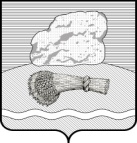 РОССИЙСКАЯ ФЕДЕРАЦИЯКАЛУЖСКАЯ ОБЛАСТЬ  ДУМИНИЧСКИЙ РАЙОНСЕЛЬСКАЯ  ДУМА  СЕЛЬСКОГО ПОСЕЛЕНИЯ«СЕЛО ЧЕРНЫШЕНО»РЕШЕНИЕ30 октября 2017 г.                                                                  №25О передаче части полномочий по созданию условийдля организации досуга и обеспеченияжителей поселения услугами организаций культуры          Принимая во внимание письмо министерства культуры и туризма Калужской области от 20.03.2014г. за №10.01/633-14, руководствуясь п.4 статьи 15 Федерального закона от 06.10.2003 года №131-ФЗ «Об общих принципах организации местного самоуправления в Российской Федерации», Решением Сельской Думы от 24.12.2014 года №29 «Об утверждении Порядка заключения соглашений о передаче (принятии) осуществления части полномочий по решению вопросов местного значения между органами местного самоуправления сельского поселения «Село Чернышено», Уставом сельского поселения «Село Чернышено» , Сельская Дума ,  РЕШИЛА:Передать муниципальному району исполнение полномочий по созданию условий для организации досуга и обеспечения жителей поселения услугами организаций культуры в части обеспечения жителей поселения услугами организаций культуры  (содержание специалистов в сфере культуры, расходы на проведение мероприятий).Администрации  сельского поселения «Село Чернышено» заключить соглашение с администрацией МР «Думиничский район» о передаче названного полномочия, провести необходимые организационные мероприятия.Решение вступает в силу с даты его обнародования и распространяется на правоотношения, возникшие с  01.01.2018 года, подлежит официальному опубликованию на сайте сельского поселения «Село Чернышено».Глава сельского поселения                                           В.М.Волкова